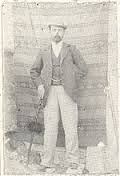 ΣΥΛΛΟΓΟΣ ΕΚΠΑΙΔΕΥΤΙΚΩΝ                                        Μύρινα     10/11/2017ΠΡΩΤΟΒΑΘΜΙΑΣ ΕΚΠΑΙΔΕΥΣΗΣ ΛΗΜΝΟΥ              Αριθμ. Πρωτ.: 48                                     «ΑΡΓΥΡΙΟΣ ΜΟΣΧΙΔΗΣ»ΤΗΛ:6938180514-2254022559email: sepelimnou@gmail.com 2ο Δημοτικό Σχολείο Μύρινας81400 Μύρινα Λήμνου  ΠροςTα μέλη του ΣυλλόγουΘέμα : Δράσεις για την ειρήνη με αφορμή την πρόταση της ΕΕΔΥΕΣυναδέλφισσες, συνάδελφοι,  Καλούμε τους Συλλόγους Διδασκόντων των Δημοτικών Σχολείων και Νηπιαγωγείων της Λήμνου και του Αγίου Ευστρατίου, να συζητήσουν την πρόταση της ΕΕΔΥΕ για δράσεις για την ειρήνη και αυτή τη χρονιά με θέμα :Μια εικόνα, τρία ερωτήματα:Γιατί γίνονται οι πόλεμοι;Γιατί ξεριζώνονται εκατομμύρια άνθρωποι από τις εστίες τους ;”Γιατί "να σκοτώνονται οι λαοί για τ' αφέντη το φαϊ" ;Η ιδέα βασίζεται σε μια χαρακτηριστική φωτογραφία παιδιού από εμπόλεμη ζώνη της ΜέσηςΑνατολής και συνοδεύεται από τα προαναφερόμενα ερωτήματα.Οι μαθητές των σχολείων μπορούν να συμμετάσχουν με κάθε μορφή έκφρασης καλλιτεχνικής δημιουργίας (βίντεο, μουσική, ποιήματα, πεζά κείμενα, ζωγραφιές, γκράφιτι κλπ.) είτε ατομικά, είτε με ομαδικά – συλλογικά έργα. Οι ατομικές προσπάθειες, όσον αφορά στη γραφική ύλη θα πρέπει να έχουν διάσταση Α3 ή Α4 (σε μέγεθος χαρτιού) και οι ομαδικές μπορούν να είναι ακόμα και σε μεγάλα ταμπλό, χωρίς να αποκλείουμε κάθε άλλη μορφή έκφρασης.  Σας καλούμε να ενημερώσετε το ΔΣ για τυχόν αποφάσεις που θα πάρετε για σχετικές δράσεις μέχρι τις 31 Ιανουαρίου 2018, ώστε να προγραμματίσουμε έγκαιρα την παρουσίασή τους στο τέλος της σχολικής χρονιάς.  Σας κοινοποιούμε την σχετική επιστολή και αφίσα της ΕΕΔΥΕ.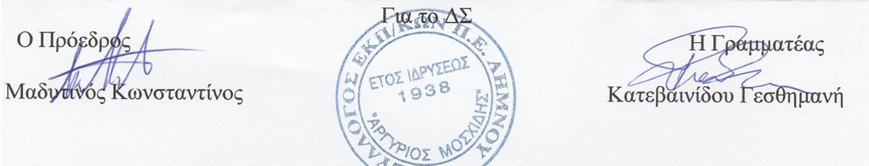 